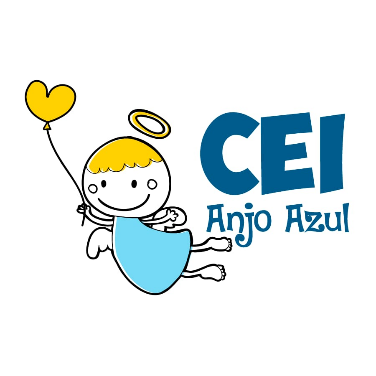 CENTRO DE EDUCAÇÃO INFANTIL ANJO AZULRua 31 de Março/nº 1508Lacerdópolis – SCCEP: 89660 000 Fone: (49) 3552 0279Coordenadora; Marizane Dall’OrsolettaE mail: ceianjoazullacerdopolis@gmail.comBlog: www.ceianjoazul.blogspot.comProfessoras: Andressa e FernandaProf. Auxiliar: Ana Cristina Carga horária: 15 horas semanais (plataforma/grupo WhatsApp)PRÉ II FIQUEM EM CASA...APROVEITEM SEU TEMPO, ESTUDEM E BRINQUEMSUGESTÕES DE EXPERIÊNCIAS DE APRENDIZAGEMOBS: Os pais que quiserem, podem postar em suas redes sociais as crianças realizando as atividades/experiências. São experiências de aprendizagens que poderão ser repetidas durante o período. Aproveite cada momento com seus filhos. “Família e escola: uma parceria de sucesso!”Leia para a criança a parlenda quantas vezes for necessário. Em seguida desafie a criança para que ela recite a parlenda para você.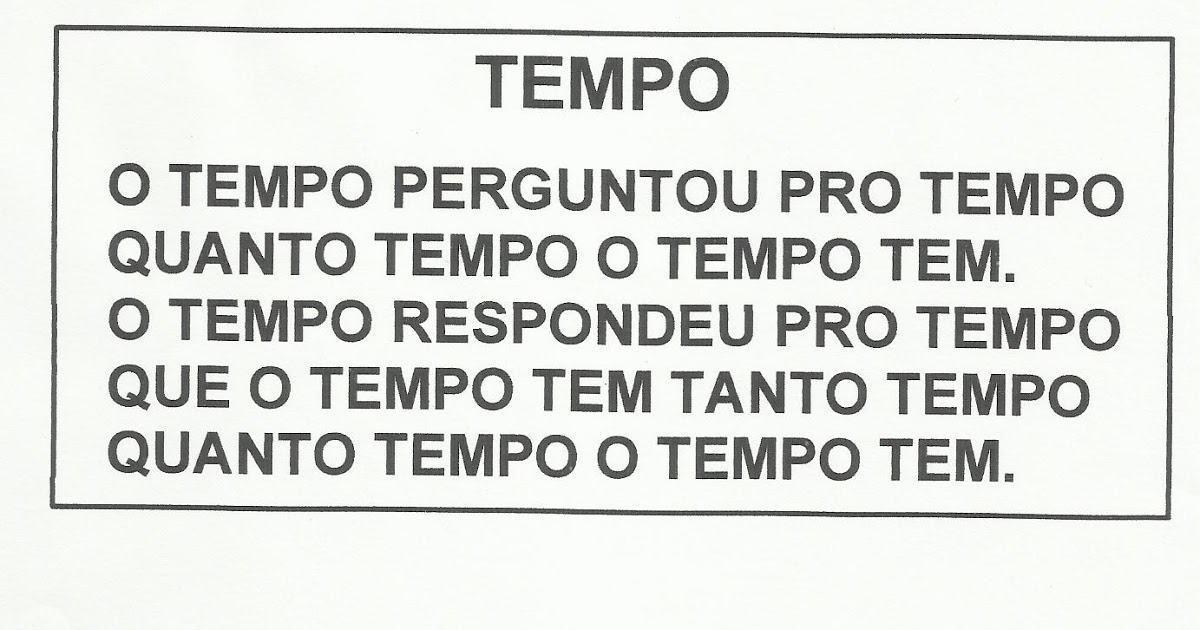 Converse com a criança sobre a parlenda. Ela está falando sobre o passar do tempo, das horas, dos dias, das semanas, dos meses...Questione a criança qual é a letra que mais se repete na parlenda. Agora faça uma lista com palavras que iniciem com a letra T.Que tal apresentar para seu filho diferentes Calendários existentes em sua casa. Converse com ele que o calendário nos faz contar a passagem do tempo.Vamos construir um calendário utilizando materiais que temos em nossa casa. Aqui vai alguns modelos de calendários que podem ser feitos com as crianças.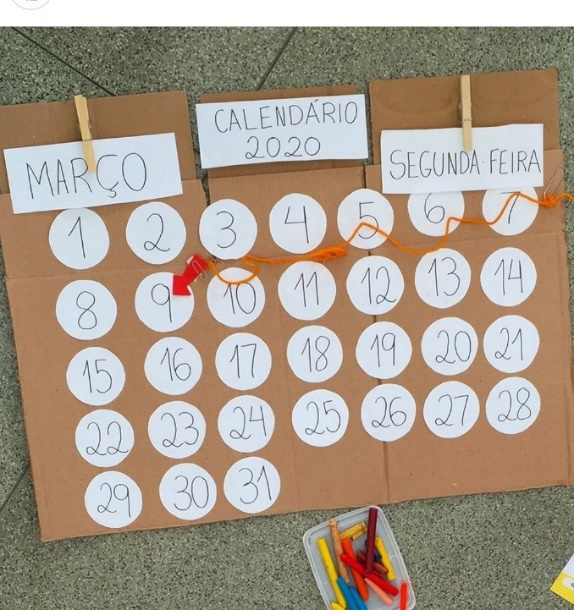 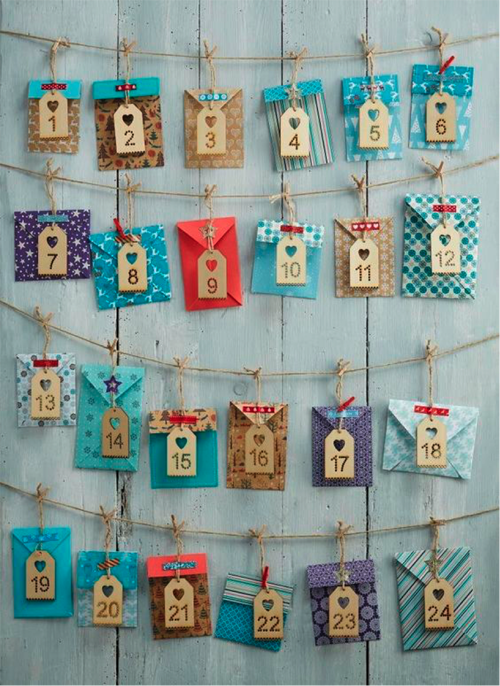 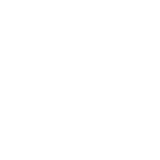 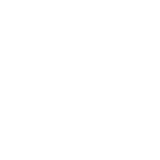 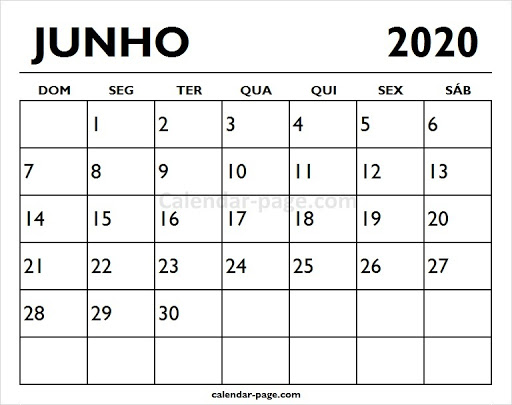 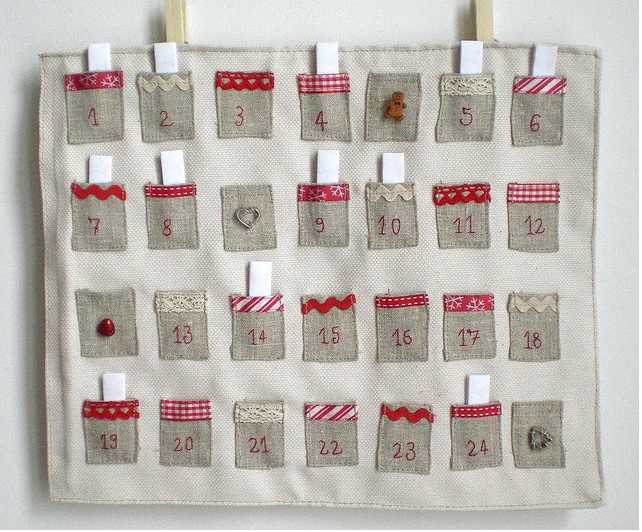 Deixe a criança ir completando o calendário com o passar dos dias. Não deixe ela fazer tudo no mesmo instante, pois se tornará cansativo. Mas vale lembrar: oriente a escrever primeiro o mês, depois o primeiro dia da semana e o dia do mês (número) e assim sucessivamente.Desafio: procurar em sua residência determinados objetos que contenham números. Faça uma lista com o nome desses objetos ou desenhe-os. Agora é sua vez. Pesquise uma parlenda e apresente ela em forma de vídeo para as professoras e também para seus colegas.